ДЛЯ РОДИТЕЛЕЙДетский алкоголизм:как начинается и чем может закончиться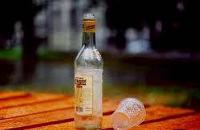 Сегодня уже никого не удивишь словами «детский алкоголизм», «подростковый алкоголизм», «пьющий ребенок», «дети и алкоголь». Кто из нас не видел компанию молодых ребят, сидящих во дворе, где-нибудь на лавочке с бутылками пива и сигаретами в руках? Эта картина стала привычной и не вызывает ничего кроме желания поскорее пройти мимо. Такие детские компании привлекают к себе внимание только дворников, ворчащих об окурках и пустых бутылках, всегда оставляемых около лавок. А куда отправляется содержимое этих самых бутылок? никотин из выкуренных сигарет? Этот вопрос волнует по большей части только родителей, которые чаще всего не подозревают и не замечают у своих детей первые признаки алкоголизма. Не подозревают до тех пор, пока ситуация не становится критической.Первопричины и или как появляется интерес к алкоголюЧто же является первопричиной возникновения детского алкоголизма? Начнем в самого близкого для ребенка окружения – с семьи. Все дети любят праздники и отмечают их вместе со взрослыми, за большим праздничным столом. А все застолья, как известно, традиционно сопровождаются большим количеством разнообразных спиртных напитков. Разумеется, в семье никто намерено не пытается вызвать алкоголизм у детей. Редко какому подростку наливают за столом рюмочку вина, обычно для детей предназначается лимонад или морс. Но в детском сознании все равно алкоголь начинает ассоциироваться с атмосферой праздника и веселья.Кроме того, фиксируется противопоставление между взрослыми, которые пьют алкогольные напитки и детьми, которые пьют лимонад. Впоследствии это проявится в подростковом возрасте, когда ребенок будет стремиться вести себя как взрослый. «Так что же, теперь отказаться от спиртного на праздники, а всем гостям наливать лимонад в бокалы для того, чтобы предотвратить алкоголизм у детей?» – возможно, спросите вы. На самом деле с ребенком достаточно поговорить, чего родители часто не делают, так как просто не представляют, как он может воспринять и истолковать праздничную традицию пития.Гораздо сложнее дело обстоит, когда ребенок сталкивается с алкоголем за пределами дома, на улице. Подросток, в силу возрастных особенностей, чаще всего отличается повышенной внушаемостью и конформизмом, то есть желанием быть похожим на значимых для него людей. Значимыми для подростка чаще всего становятся его сверстники из уличной компании. Когда ребенок видит, что пьющие считаются в компании самыми смелыми и «крутыми» и пользуются авторитетом, он с готовностью принимает предложение выпить вместе со всеми. Всё это считается первыми признаками алкоголизма у подростков. Со временем посиделки с друзьями за бутылочкой пива или коктейля становятся нормой и единственным известным ребенку способом проведения свободного времени.Еще одной причиной детского алкоголизма может стать стремление быть (а точнее выглядеть) взрослым, чему родители, как кажется ребенку, препятствуют. Одним из атрибутов взрослости, по мнению подростка, является курение и распитие спиртных напитков. К тому же родителям бывает трудно авторитетно запретить употребление алкоголя и объяснить свой запрет, в то время как они сами периодически могут себе это позволить. Очень многими подростками взрослость воспринимается как право, теперь уже абсолютно законное, употреблять и покупать алкогольные напитки: «Мне уже 18, я могу сам себе пиво покупать!».Причины, по которым подросток начинает употреблять спиртные напитки, могут быть самыми разнообразными, но все они ведут к формированию детской алкогольной зависимости. Если вовремя не остановить этот процесс, последствия могут быть самыми печальными.Чем грозит подростку употребление алкоголяСовершенно очевидно, что алкоголизм у подростков наносит неокрепшему организму гораздо больший вред, чем взрослому человеку. Этиловый спирт вмешивается в процессы развития и становления растущего организма, грубо нарушая их. Подростки пьют обычно в подъездах, тайком и быстро – «пока не застукали». В целях экономии времени и денег закуску практически не покупают, в лучшем случае это чипсы или сухарики, и то в небольших количествах. Такое употребление алкоголя ведет, в первую очередь к проблемам с желудочно-кишечным трактом. Кроме того, содержащийся в пиве (а именно его чаще всего покупают подростки) кобальт может вызывать воспаление в желудке и пищеводе. Однако наиболее негативное воздействие оказывает кобальт на сердечную мышцу человека: сердце становится дряблым и перестает нормально качать кровь. А появляющиеся со временем изменения в составе крови еще больше ухудшают ситуацию.Также употребление алкоголя грозит подростку появлением функциональных расстройств печени, поджелудочной железы, сердечно-сосудистой системы (тахикардия, варикозное расширение вен, повышение артериального давления), общим снижением иммунитета.Среди этого букета болезней наиболее опасными все же являются нарушения в работе головного мозга и центральной нервной системы. Алкоголизм у подростков ведет к затормаживанию общего развития интеллекта, памяти, логического и абстрактного мышления, которые развиваются как раз в подростковом возрасте. При этом страдает эмоциональная сфера: ребенок становится замкнутым, со временем деградирует личность, развиваются отклонения в поведении.Пиво, с которого чаще всего и начинают подростки свое увлечение алкоголем, делает их агрессивными и лишает контроля над собой. Дальше события развиваются по принципу снежного кома. Со временем ребенок начинает приходить домой не только пьяным, но еще и весь в синяках после очередной пьяной драки. Развивающаяся со временем толерантность организма к алкоголю заставляет человека употреблять все больше пива, чтобы достичь желаемой степени опьянения. А так как вместительность человеческого желудка ограничена, приходится переходить на водку, в целях экономии места. А регулярные (и все учащающиеся) попойки с друзьями могут привести и к более серьезным преступлениям, чем драки и хулиганство.